ABNEESH 
Email:  ABNEESH.337110@2freemail.com   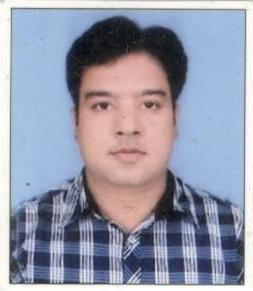 JOB OBJECTIVESeeking a responsible position in an organization, which gives me a chance to improve Knowledge, enhance my skills.ORGANIZATIONAL EXPERIENCEPresent Time working in Administration Department Uttar pradesh Lucknow, As a Office Assistant cum Computer Operator (2007 to till Date)ACADEMIC CREDENTIALSListing Internet Surfing, Listing Music, Watching News, Travelling, Reading Books.IT SKILLSProficient in MS Office Application KNOWLEDGE  Knowledge in Electronic Parts As a Work in (Printed Circuit Board (PCB)  Sholding Create Circuit.Knowledge in Driving.  @ CORE COMPETENCIESConfidence and Dedication towards workAbility to LeadAdaptability and flexibilityStrong interpersonal and organizational skillsKeen desire of learning and sharing learning REFRENCES    Available on RequestCLASSBOARDPASSING YEARPASSING YEARMARKSMARKSDIVISIONHigh SchoolBoard of Higher Secondary Education, Delhi2005379/600379/600FirstFirstIntermediateHigher Secondary Education Board, Delhi2007356/500356/500FirstFirstCOURSE NAMEINSTITUTE NAMEPASSING YEARDURATION MARKSDIVISIONGRADEMaster Diploma In Computer Applications & ProgrammingInfo Dot Training and Technical Institute, Lucknow20103 years (2008-2010)2317/3500FirstBCourse On Computer ConceptsWits Computer Institute, Faizabad20123 Months--C